МИНИСТЕРСТВО ОБРАЗОВАНИЯ КРАСНОЯPCКОГО КРАЯКРАЕВОЕ ГОСУДАРСТВЕННОЕ АВТОНОМНОЕ ПРОФЕССИОНАЛЬНОЕ
ОБРАЗОВАТЕЛЬНОЕ УЧРЕЖДЕНИЕ«ЕМЕЛЬЯНОВСКИЙ ДОРОЖНО-СТРОИТЕЛЬНЫЙ ТЕХНИКУМ»Рассмотрено:                                                                          УТВЕРЖДАЮна педагогическом совете                                                     Директор ЕмельяновскогоПротокол № ______ от _______20_                                     дорожно-строительного техникума                                                                                                                 _________________ В.П.Калачев                                                                                                 Приказ № _______ от_______ 20__ПРАВИЛА ПРИЕМАв краевое государственное автономное  профессиональное образовательное учреждение «Емельяновский дорожно-строительный техникум»на 2021-2022 учебный годп. Емельяново1. Общие положения1.1. Настоящие Правила разработаны в соответствии с:- Федеральным законом от 29.12.2012 №273-ФЗ «Об образовании в Российской Федерации»;- Приказом Министерства образования и науки РФ от 29.10.2013 № 1199 «Об утверждении перечней профессий и специальностей среднего профессионального образования»;- Приказом Министерства просвещения РФ от 02.09.2020 №457 «Об утверждении Порядка приема на обучение по образовательным программам среднего  профессионального образования»;- Письмом Федеральной службы по надзору в сфере образования и науки от 23.07.2010 № 02-55-8/06-ин «О признании иностранных документов об основном общем и среднем (полном) общем образовании»;- Законом Российской Федерации от 27.07.2006 №  152-ФЗ «О персональных данных»;- Постановления Правительства РФ от 14.08.2013 № 697 «Об утверждении перечня специальностей и направлений подготовки,  при приеме на обучение по которым поступающие проходят обязательные предварительные медицинские осмотры (обследования) в порядке, установленном при заключении трудового договора  или служебного контракта по соответствующей должности или специальности»; иным нормативным актам Российской Федерации. Красноярского края; Уставом техникума;- Лицензией на осуществление образовательной деятельности № 9410-л от 18.10.2017;- Свидетельством о государственной аккредитации № 4405 от 26.10.2015.1.2. Настоящие правила регламентируют прием граждан Российской Федерации, иностранных граждан, лиц без гражданства, в том числе соотечественников, проживающих за рубежом (далее – граждане, лица, поступающие), на обучение по профессиям и специальностям среднего профессионального образования (далее – образовательные программы) имеющих государственную аккредитацию в Краевом государственном автономном профессиональном образовательном учреждении «Емельяновский дорожно-строительный техникум» (далее – техникум), осуществляющего образовательную деятельность за счет средств краевого бюджета, по договорам об образовании, заключенным при приеме на обучение за счет средств физических и  (или) юридических лиц (далее – договор об оказании платных образовательных услуг). Прием иностранных граждан на обучение в техникум осуществляется за счет средств краевого бюджета в соответствии с международными договорами Российской Федерации, федеральными законами или установленной правительством  Российской Федерации квотой на образование иностранных граждан в Российской Федерации, а также по договорам на оказание платных образовательных услуг.1.3.Прием в техникум для обучения по образовательным программам осуществляется по заявлениям лиц, имеющих основное общее или среднее общее образование, если иное не установлено Федеральным законом - от 29.12.2012г. №273-ФЗ «Об образовании в Российской Федерации».1.4. В соответствии с частью 4 статьи 68 Федерального закона от 29.12.2012 №273-ФЗ «Об образовании в Российской Федерации» прием на обучение по образовательным программам за счет бюджетных ассигнований краевого бюджета является общедоступным.1.5. Объем и структура приема лиц в образовательное учреждение для обучения за счет бюджетных ассигнований определяется в соответствии с контрольными цифрами приема, устанавливаемыми ежегодно Министерством образования Красноярского края.Перечень программ подготовки специалистов среднего звена для приема на 2021-2022 учебный годПеречень программ подготовки квалифицированных рабочих, служащих для приема на 2021-2022 учебный годПеречень программ профессионального обучения лиц с ОВЗ для приема на 2021-2022 учебный год1.6. Техникум осуществляет передачу, обработку и предоставление полученных в связи с приемом в образовательную организацию персональных данных поступающих в соответствии с требованиями законодательства Российской Федерации в области персональных данных.1.7. Организацию приема на обучение в филиале осуществляет приемная комиссия учреждения.1.8.  В соответствии с частью 6 статьи 55 Федерального закона от 29.12.2012 №273-ФЗ «Об образовании в Российской Федерации» условиями приема на обучение по основным профессиональным образовательным программам гарантированы соблюдение права на образование и зачисление из числа поступающих, имеющих соответствующий уровень образования, наиболее способных и подготовленных к освоению образовательной программы соответствующего уровня и соответствующей направленности лиц.II. Организация приема граждан в техникум2.1. Организация приема граждан для обучения по освоению образовательных программ осуществляется приемной комиссией техникума. Председателем приемной комиссии является директор техникума.2.2. Состав, полномочия и порядок деятельности приемной комиссии регламентируются положением и приказом, утверждаемым директором техникума.2.3.  Работу приемной комиссии и делопроизводство, а также личный прием поступающих и их родителей (законных представителей) организует ответственный секретарь приемной комиссии, который назначается директором техникума.2.4.  При приеме в техникум обеспечиваются соблюдение прав граждан в области образования, установленных законодательством Российской Федерации, гласность и открытость работы приемной комиссии.2.5. С целью подтверждения достоверности документов, представляемых поступающими, приемная комиссия вправе обращаться в соответствующие государственные (муниципальные) органы и организации.III. Организация информирования поступающих3.1. Техникум объявляет прием граждан для обучения по образовательным программам только при наличии лицензии на осуществление образовательной деятельности по этим образовательным программам.3.2. С целью ознакомления поступающего и его родителей (законных представителей) на официальном сайте техникума www.edst24.ru (далее официальный сайт) размещаются: устав; лицензия на право ведения образовательной деятельности; свидетельство о государственной аккредитации, дающее право на выдачу документа государственного образца о среднем профессиональном образовании; настоящие правила приема и другими документами, регулирующими организацию и осуществление образовательной деятельности, права и обязанности обучающихся.3.3.  В целях информирования о приеме на обучение техникум размещает информацию на официальном сайте, а также обеспечивает свободный доступ к информации, размещенной на информационном стенде  приемной комиссии.3.4. Приемная комиссия на официальном сайте техникума и информационном стенде до начала приема документов размещает следующую информацию:Не позднее 1 марта:правила приема; условия приема на обучение по договорам об оказании платных образовательных услуг; перечень специальностей (профессий), по которым объявлен прием в соответствии с лицензией на осуществление образовательной деятельности (с выделением форм получения образования (очная, заочная); требования к уровню образования, которое необходимо для поступления (основное общее или среднее общее образование); перечень вступительных испытаний; информацию о формах проведения вступительных испытаний; информацию о возможности приема заявлений и необходимых документов, в электронной форме; особенности проведения вступительных испытаний для инвалидов и лиц с ограниченными возможностями здоровья; информацию о необходимости (отсутствии необходимости) прохождения поступающими обязательного предварительного медицинского осмотра (обследования); в случае необходимости прохождения указанного осмотра указанием перечня врачей-специалистов, перечня лабораторных и функциональных исследований, перечня общих и дополнительных медицинских противопоказаний.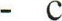 2)  Не позднее 1 июня:общее количество мест для приема по каждой специальности (профессии), в том числе по различным формам получения образования; количество мест, финансируемых за счет бюджетных ассигнований федерального бюджета, бюджетов субъектов Российской Федерации, местных бюджетов по каждой специальности (профессии), в том числе по различным формам получения образования; количество мест по каждой специальности (профессии) по договорам об оказании платных образовательных услуг, в том числе по различным формам получения образования; правила подачи и рассмотрения апелляций по результатам вступительных испытаний; информацию о наличии общежития и количестве мест в общежитиях, выделяемых для иногородних поступающих; образец договора об оказании платных образовательных услуг.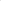 3.5.   В период приема документов приемная комиссия ежедневно размещает на официальном сайте техникума и информационном стенде приемной комиссии сведения о количестве поданных заявлений по каждой специальности (профессии) с выделением форм получения образования (очная, заочная)3.6.   Приемная	комиссия	техникума обеспечивает функционирование специальных телефонных линий и раздела на официальном сайте техникума для ответов на обращения, связанные с приемом в техникум.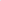 IV. Прием документов от поступающих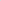 4.1.  Прием в техникум по образовательным программам проводится по личному заявлению граждан.4.2. Прием заявлений в техникум на очную форму обучения осуществляется с 1 июня до 15 августа текущего года, а при наличии свободных мест прием документов продлевается до 25 ноября текущего года. 4.3. Прием заявлений в техникум на заочную форму обучения осуществляется с 1 июня до 15 октября текущего года, а при наличии свободных мест прием документов продлевается до 25 ноября текущего года.4.4. При подаче заявления (на русском языке) о приеме в техникум поступающий предъявляет следующие документы:граждане РФ:оригинал или ксерокопию документов, удостоверяющих его личность, гражданство;оригинал или ксерокопию  документов, удостоверяющих личность, гражданство законного представителя; оригинал или ксерокопию  документа об образовании и о квалификации;4 фотографии;иностранные граждане, лица без гражданства, в том числе соотечественники, проживающие за рубежом:копию документа, удостоверяющего личность поступающего, либо документ, удостоверяющий личность иностранного гражданина в Российской Федерации;        оригинал или ксерокопию (по своему усмотрению) документов, удостоверяющих личность, гражданство законного представителя;         оригинал документа государственного образца об образовании  (или его заверенную в установленном порядке копию) либо оригинал документа иностранного государства об уровне образования и (или) квалификации, признаваемый в Российской Федерации на уровне документа государственного образца об образовании или его заверенную в установленном порядке копию), а также в случае, предусмотренном законодательством Российской Федерации, копию свидетельства о признании данного документа; заверенный в установленном порядке перевод на русский язык документа иностранного государства об уровне образования и (или) квалификации и приложения к нему (если последнее предусмотрено законодательством государства, в котором выдан такой документ об образовании);         копии документов или иных доказательств, подтверждающих принадлежность соотечественника, проживающего за рубежом, к группам, предусмотренным статьей 17 Федерального закона от 24 мая . № 99-ФЗ «О государственной политике Российской Федерации в отношении соотечественников за рубежом»;         4 фотографии;4.5. Фамилия, имя и отчество (последнее при наличии) поступающего, указанные в переводах поданных документов, должны соответствовать фамилии, имени и отчеству (последнее при наличии), указанным в документе, удостоверяющем личность иностранного гражданина в Российской Федерации.4.5.1. Все переводы на русский язык должны быть выполнены на имя и фамилию, указанные в документе, удостоверяющем личность иностранного гражданина в Российской Федерации.4.6.  При необходимости создания специальных условий при проведении вступительных испытаний инвалиды и лица с ограниченными возможностями здоровья дополнительно документ, подтверждающий инвалидность или ограниченные возможности здоровья, требующие создания указанных условий.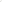 4.7.  Поступающие помимо документов, указанных в пунктах 4.4.- 4.4.2.  настоящих Правил, вправе предоставить документы, подтверждающие результаты индивидуальных достижений, а также копию договора о целевом обучении, заверенную заказчиком целевого обучения, или незаверенную копию указанного договора с предъявлением его оригинала.4.8. В заявлении поступающим указываются следующие обязательные сведения: фамилия, имя и отчество (последнее - при наличии); дата рождения; реквизиты документа, удостоверяющего его личность, когда и кем выдан; о предыдущем уровне образования и документе об образовании и (или) квалификации, его подтверждающем; специальность(и)/профессию(и), для обучения по которым он планирует поступать в техникум, с указанием условий обучения и формы получения образования (в рамках контрольных цифр приема, мест по договорам об оказании платных образовательных услуг); нуждаемость в предоставлении общежития; необходимость создания для поступающего специальных условий при проведении вступительных испытаний в связи с его инвалидностью или ограниченными возможностями здоровья.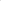         В заявлении также фиксируется факт ознакомления (в том числе через информационные системы общего пользования) с копиями лицензии на осуществление образовательной деятельности, свидетельства о государственной аккредитации образовательной деятельности по образовательным программам и приложения к ним или отсутствия копии указанного свидетельства. Факт ознакомления заверяется личной подписью поступающего. Подписью поступающего заверяется также следующее: согласие на обработку полученных в связи с приемом в образовательную организацию персональных данных поступающих; факт получения среднего профессионального образования впервые; ознакомление с уставом образовательной организации, с лицензией на осуществление образовательной деятельности, со свидетельством о государственной аккредитации, с образовательными программами и другими документами, регламентирующими организацию и осуществление образовательной деятельности, права и обязанности обучающихся; ознакомление (в том числе через информационные системы общего пользования) с датой предоставления оригинала документа об образовании и (или) документа об образовании и о квалификации.      В случае представления поступающим заявления, содержащего не все сведения, предусмотренные настоящим пунктом, и (или) сведения, не соответствующие действительности, учреждение возвращает документы поступающему.     В случае подачи заявления несовершеннолетним поступающим заявление заверяется подписью законного представителя. 4.9.  При поступлении на обучение по профессиям / специальностям: Техническая эксплуатация подъемно-транспортных, строительных, дорожных машин и оборудования; Техническое обслуживание и ремонт двигателей, систем и агрегатов автомобилей, Организация перевозок и управление на транспорте,  Машинист дорожных и строительных машин; Тракторист-машинист сельскохозяйственного производства; Сварщик (ручной и частично механизированной сварки (наплавки)); Машинист лесозаготовительных и трелевочных машин, поступающий представляет оригинал или копию медицинской справки, содержащей сведения о проведении медицинского осмотра в соответствии с перечнем врачей-специалистов, лабораторных и функциональных исследований, установленным приказом Министерства здравоохранения Российской Федерации от 15 июня 2015 г. № 344н "О проведении обязательного медицинского освидетельствования водителей транспортных средств (кандидатов в водители транспортных средств) (далее - приказ Минздрав России). Медицинская справка признается действительной, если она получена не ранее года до дня завершения приема документов и вступительных испытаний. Поступающим детям-инвалидам, инвалидам с детства предоставлять справку МСЭк (справка подтверждающая  инвалидность), карту реабилитации и иные подтверждающие документы.           В случае непредставления поступающим либо недействительности медицинской справки, отсутствия в ней полностью или частично сведений о проведении медицинского осмотра, соответствующего требованиям, установленным приказом Минздрава России, Учреждение  предоставляет поступающим время срок для прохождения медицинского осмотра полностью или в недостающей части в порядке, установленном указанным приказом.           В случае если у поступающего имеются медицинские противопоказания, установленные приказом Минздравом России, Учреждение обеспечивает его информирование о связанных с указанными противопоказаниями последствиях в период обучения в образовательной организации и последующей профессиональной деятельности.4.10.  Поступающие вправе направить/представить в техникум заявление о приеме, а также необходимые документы одним из следующих способов:            1) лично в образовательную организацию;           2) через операторов почтовой связи общего пользования (далее - по почте), а также в электронной форме.           При направлении документов по почте поступающий к заявлению о приеме прилагает ксерокопии документов, удостоверяющих его личность и гражданство, ксерокопию документа государственного образца об образовании, а также иных документов, предусмотренных настоящими Правилами приема.             3) В электронной форме  в соответствии с Федеральным законом от 6 апреля 2011 г. ТЧ 63-ФЗ «Об электронной подписи», Федеральным законом от 27 июля 2006 г. N 149-ФЗ «Об информации, информационных технологиях и о защите информации» Федеральным законом от 7 июля 2003 г. 126-ФЗ «О связи» (документ на бумажном носителе, преобразованный в электронную форму путем сканирования или фотографирования с обеспечением машиночитаемого распознавания его реквизитов): EDST24@bk.ru, оригиналы поданных документов предоставляются в образовательное учреждение до 15 августа текущего года. 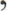               Техникум осуществляет проверку достоверности сведений, указанных в заявлении о приеме, и соответствия действительности поданных электронных образов документов. При проведении указанной проверки техникум вправе обращаться в соответствующие государственные информационные системы, государственные (муниципальные) органы и организации.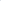 4.11. Документы, направленные в техникум одним из перечисленных способов, принимаются не позднее сроков, установленных пунктами 4.2. и 4.3. настоящих Правил приема, до завершения приема документов.      4.12. Не допускается взимания платы с поступающих при подаче документов.4.13.  На каждого поступающего заводится личное дело, в котором хранятся все сданные документы.4.14. Поступающему при личном представлении документов выдается расписка о приеме документов.4.15. По письменному заявлению поступающие имеют право забрать оригинал документа об образовании и другие документы, представленные поступающим.Документы должны возвращаться Техникумом в течение следующего рабочего дня после подачи заявления.V. Зачисление в Техникум5.1. Поступающий представляет оригинал документа государственного образца об образовании (квалификации) на очную форму обучения до 15 августа текущего года, на заочную форму обучения до 15 сентября текущего года.5.2.  Не позднее 25 августа текущего года издается приказ о зачислении лиц, рекомендованных приемной комиссией к зачислению на очную форму получения образования и представивших оригиналы соответствующих документов; не позднее 25 сентября текущего года на заочную форму обучения.        Приказ размещается на следующий рабочий день после издания на информационном стенде приемной комиссии и сайте учреждения. 5.3. В случае если численность поступающих, превышает количество бюджетных мест, учитывается средний балл документа об образовании. Предпочтение отдается поступающим с высшим средним баллом документа об образовании.5.4.   При приеме на обучение по образовательным программам техникумом учитываются следующие результаты индивидуальных достижений:5.4.1. Наличие статуса победителя или призера в олимпиадах и иных интеллектуальных и (или) творческих конкурсах, мероприятиях, направленных на развитие интеллектуальных и творческих способностей, способностей к занятиям физической культурой и спортом, интереса к научной (научно-исследовательской), инженерно-технической, изобретательской, творческой, физкультурно-спортивной деятельности, а также на пропаганду научных знаний, творческих и спортивных достижений, в соответствии с постановлением Правительства Российской Федерации от 17 ноября 2015 г. № 1239 «Об утверждении Правил выявления детей, проявивших выдающиеся способности, сопровождения и мониторинга их дальнейшего развития».5.4.2. Наличие у поступающего статуса победителя или призера чемпионата по профессиональному мастерству среди инвалидов и лиц с ограниченными возможностями здоровья «Абилимпикс».5.4.3. Наличие у поступающего статуса победителя или призера чемпионата профессионального мастерства, проводимого Союзом «Агентство развития профессиональных сообществ и рабочих кадров «Молодые профессионалы (Ворлдскиллс Россия)», или международной организацией «Ворлдскиллс Интернешнл WorldSkills International», или международной организацией «Ворддскиллс Европа (WorldSkills Europe)» .5.5. Зачисление в Техникум при наличии свободных мест может осуществляться до 1 декабря текущего года.Код специальности Наименование специальности Образовательная база  приема Срок обученияФорма получения образования23.02.04.Техническая  эксплуатация подъемно-транспортных, строительных, дорожных машин и оборудования (по отраслям)основное общее или среднее общее образование3г. 10 мес.9 классов очная 23.02.04.Техническая  эксплуатация подъемно-транспортных, строительных, дорожных машин и оборудования (по отраслям)основное общее или среднее общее образование3г. 10 мес.11 классов заочная 23.02.07.Техническое обслуживание и ремонт двигателей, систем и агрегатов автомобилейосновное общее или среднее общее образование3г. 10 мес.9 классов очная23.02.01.Организация перевозок и управление на транспорте основное общее или среднее общее образование3г. 10 мес.9 классов очная38.02.01.Экономика и бухгалтерский учет (по отраслям)основное общее или среднее общее образование2г. 10 мес.9 классов очная 38.02.01.Экономика и бухгалтерский учет (по отраслям)основное общее или среднее общее образование2г. 10 мес.11 классов заочная Код профессии Наименование специальности Образовательная база  приема Срок обученияФорма получения образования35.01.13Тракторист-машинист сельскохозяйственного производстваосновное общее или среднее общее образование2г. 10 мес.очная23.01.06Машинист дорожных и строительных машиносновное общее или среднее общее образование2г. 10 мес.очная15.01.09Машинист лесозаготовительных машин и трелевочных основное общее или среднее общее образование2г. 10 мес.очная15.01.05Сварщик (ручной и частично механизированной сварки (наплавки)основное общее или среднее общее образование2г. 10 мес.очнаяКод специальности Наименование специальности Образовательная база  приема Срок обученияФорма получения образования18545Слесарь по ремонту сельскохозяйственных машин и оборудованиясвидетельство1 г. 10 мес.очная18511Слесарь по ремонту автомобилейсвидетельство1 г. 10 мес.очная